臺北榮總新竹分院反詐騙宣導幫朋友寵物投票小心LINE被盜去近期歹徒於Instagram及Facebook以寵物投票名義，用私訊發送釣魚連結，該網站要求投票需要登入LINE帳號，當被害人輸入資料後，LINE帳號就被盜走了！請注意：不明網站要求提供LINE帳號、密碼、簡訊驗證碼，都是詐騙！尤其是簡訊認證碼千萬不要提供他人臺北榮總新竹分院政風室提醒您!!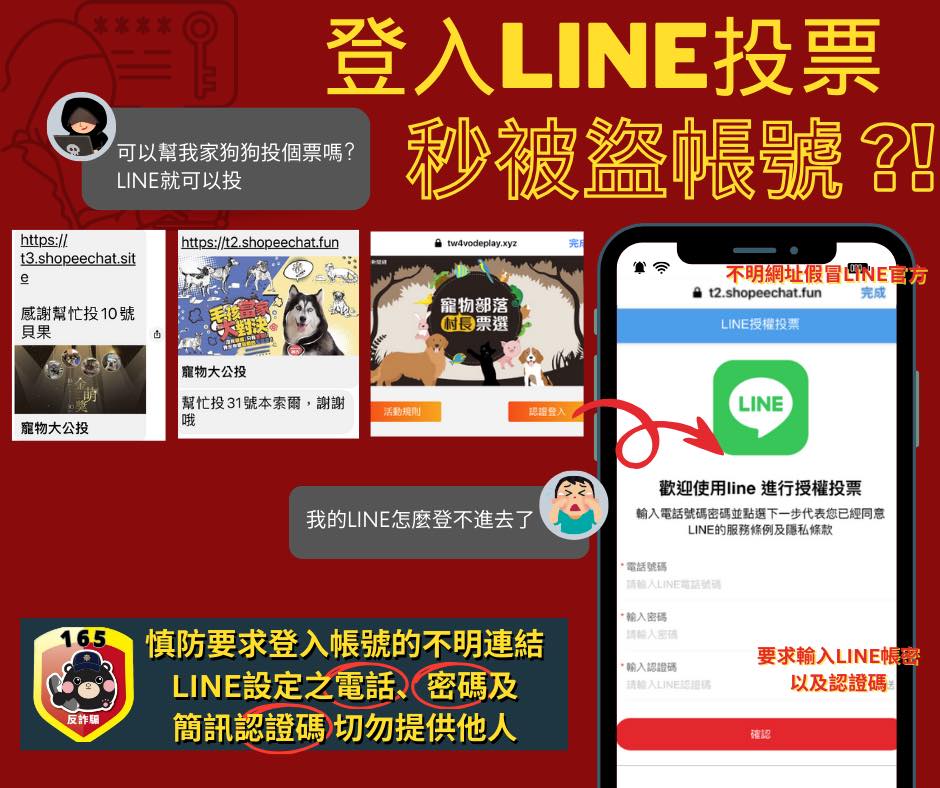 